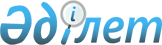 О внесении изменений в решение Сырымского районного маслихата от 26 декабря 2014 года № 25-2 "О районном бюджете на 2015-2017 годы"
					
			Утративший силу
			
			
		
					Решение Сырымского районного маслихата Западно-Казахстанской области от 6 августа 2015 года № 29-2. Зарегистрировано Департаментом юстиции Западно-Казахстанской области 21 августа 2015 года № 4000. Утратило силу решением Сырымского районного маслихата Западно-Казахстанской области от 17 февраля 2016 года № 35-9      Сноска. Утратило силу решением Сырымского районного маслихата Западно-Казахстанской области от 17.02.2016 № 35-9.

      В соответствии с Бюджетным кодексом Республики Казахстан от 4 декабря 2008 года, Законом Республики Казахстан "О местном государственном управлении и самоуправлении в Республике Казахстан" от 23 января 2001 года, районный маслихат РЕШИЛ:

      1. Внести в решение Сырымского районного маслихата от 26 декабря 2014 года № 25-2 "О районном бюджете на 2015-2017 годы" (зарегистрированное в Реестре государственной регистрации нормативных правовых актов за № 3767, опубликованное 26 февраля 2015 года в газете "Сырым елі") следующие изменения:

       пункт 1 изложить в следующей редакции:

      "1. Утвердить районный бюджет на 2015-2017 годы согласно приложениям 1, 2 и 3 соответственно, в том числе на 2015 год в следующих объемах:

      1) доходы – 3 375 076 тысяч тенге:

      налоговые поступления – 294 293 тысячи тенге;

      неналоговые поступления – 2 207 тысяч тенге;

      поступления от продажи основного капитала – 3 371 тысяча тенге;

      поступления трансфертов – 3 075 205 тысяч тенге;

      2) затраты – 3 379 419 тысяч тенге;

      3) чистое бюджетное кредитование – 34 343 тысячи тенге:

      бюджетные кредиты – 44 595 тысяч тенге;

      погашение бюджетных кредитов – 10 252 тысячи тенге;

      4) сальдо по операциям с финансовыми активами – 23 105 тысяч тенге:

      приобретение финансовых активов – 23 105 тысяч тенге;

      поступления от продажи финансовых активов государства – 0 тенге;

      5) дефицит (профицит) бюджета – -61 791 тысяча тенге;

      6) финансирование дефицита (использование профицита) бюджета – 61 791 тысяча тенге;

      поступление займов – 44 595 тысяч тенге;

      погашение займов – 10 252 тысячи тенге;

      используемые остатки бюджетных средств – 27 448 тысяч тенге.

       пункте 3 изложить в следующей редакции:

      "3. Учесть в районном бюджете на 2015 год поступление целевых трансфертов и кредитов из республиканского, областного бюджета в общей сумме 1 060 692 тысячи тенге:

      1) трансферты из республиканского бюджета в сумме – 749 277 тысяч тенге:

      на реализацию государственного образовательного заказа в дошкольных организациях образования, из них на доведение размера оплаты труда до уровня в соответствии с новой моделью системы оплаты труда – 20 116 тысяч тенге;

      на повышение оплаты труда учителям, прошедшим повышение квалификации по трехуровневой системе – 27 604 тысячи тенге;

      на выплату государственной адресной социальной помощи – 306 тысяч тенге;

      на выплату государственных пособий на детей до 18 лет – 1 485 тысяч тенге;

      на установку дорожных знаков и указателей в местах расположения организаций, ориентированных на обслуживание инвалидов – 265 тысяч тенге;

       на увеличение норм обеспечения инвалидов обязательными гигиеническими средствами – 2 336 тысяч тенге;

      на проведение мероприятий, посвященных семидесятилетию Победы в Великой Отечественной войне – 10 322 тысячи тенге;

      на оплату труда по новой модели системы оплаты труда и выплату ежемесячной надбавки за особые условия труда к должностным окладам работников государственных учреждений, не являющихся государственными служащими, а также работников государственных казенных предприятий, финансируемых из местных бюджетов – 120 881 тысяча тенге;

      на строительство жилья для очередников местных исполнительных органов – 64 404 тысячи тенге;

      на реконструкцию водопровода села Жымпиты – 479 434 тысячи тенге;

      на содержание штатной численности отдела регистрации актов гражданского состояния –1 170 тысяч тенге;

      на содержание подразделения местного исполнительного органа агропромышленного комплекса – 3 113 тысячи тенге;

      наувеличениеуставныхкапиталовспециализированныхуполномоченныхорганизаций – 17 841 тысяча тенге

      2) трансферты из областного бюджета в сумме – 266 820 тысяч тенге:

      на приобретение и доставку учебников, учебно-методических комплексов для государственных учреждений образования –5 422 тысячи тенге;

      на газификацию социальных объектов села Жетыкуль – 2 731 тысяча тенге;

      на газификацию социальных объектов села Косарал – 11 211 тысяч тенге;

      на газификацию социальных объектов села Кособа – 8 935 тысяч тенге;

      на газификацию социальных объектов села Жыракудук – 8 413 тысячи тенге;

      на газификацию социальных объектов сел Шагырлой и 1 Мая – 10 301 тысяча тенге;

      на приобретение техники для ликвидации чрезвычайных ситуаций природного характера – 21 624 тысячи тенге;

      на реконструкцию водоснабжения села Талдыбулак – 12 211 тысяч тенге;

      на обследование психического здоровья детей и подростков и оказание психолого-медико-педагогической консультативной помощи населению – 12 018 тысяч тенге;

      на государственную поддержку по содержанию детей-сирот и детей, оставшихся без попечения родителей, в детских домах семейного типа и приемных семьях – 671 тысяча тенге;

      на установку дорожных знаков и указателей в местах расположения организаций, ориентированных на обслуживание инвалидов – 113 тысяч тенге;

      на средний ремонт автодороги села Жымпиты – 102 877 тысяч тенге;

      на текущий ремонт и содержания автомобильных дорог районного значения – 35 000 тысяч тенге;

      на реконструкцию водопровода села Жымпиты –20 032 тысячи тенге;

      на дополнительное образование для детей и юношества по спорту – 15 261 тысяча тенге.

      3) бюджетные кредиты в сумме – 44 595 тысяч тенге:

      Бюджетные кредиты для реализации мер социальной поддержки специалистов – 44 595 тысяч тенге.".

      2. Приложения 1, 5 к указанному решению изложить в новой редакции согласно приложениям 1, 2 к настоящему решению.

      3. Главному специалисту аппарата районного маслихата (А. Орашева) обеспечить государственную регистрацию данного решения в органах юстиции, его официальное опубликование в средствах массовой информации и в информационно-правовой системе "Әділет".

      4. Настоящее решение вводится в действие с 1 января 2015 года.

 Районный бюджет на 2015 год            тысяч тенге

 Перечень бюджетных программ, финансируемых из бюджетов акима сельского округа
в 2015 году            тысяч тенге


					© 2012. РГП на ПХВ «Институт законодательства и правовой информации Республики Казахстан» Министерства юстиции Республики Казахстан
				
      Председатель сессии

С. Кударов

      Секретарь маслихата

А. Галимов
Приложение 1 
к решению Сырымского 
районного маслихата 
№ 29-2 от 6 августа2015 годаПриложение 1 
к решению Сырымского
районного маслихата 
№ 25-2 от 26 декабря 2014 годаКатегория

Категория

Категория

Категория

Категория

Сумма

Класс

Класс

Класс

Класс

Сумма

Подкласс

Подкласс

Подкласс

Сумма

Специфика

Специфика

Сумма

Наименование

Сумма

1

2

3

4

5

6

1) Доходы

3 375 076

1

Налоговые поступления

294 293

01

Подоходный налог

134 296

2

Индивидуальный подоходный налог

134 296

03

Социальный налог

115 098

1

Социальный налог

115 098

04

Hалоги на собственность

38 181

1

Hалоги на имущество

19 685

3

Земельный налог

1 170

4

Hалог на транспортные средства

15 126

5

Единый земельный налог

2 200

05

Внутренние налоги на товары, работы и услуги

5 486

2

Акцизы

1 614

3

Поступления за использование природных и других ресурсов

185

4

Сборы за ведение предпринимательской и профессиональной деятельности

3 687

07

Прочие налоги

47

1

Прочие налоги

47

08

Обязательные платежи, взимаемые за совершение юридически значимых действий и (или) выдачу документов уполномоченными на то государственными органами или должностными лицами

1 185

1

Государственная пошлина

1 185

2

Неналоговые поступления

2 207

01

Доходы от государственной собственности

1 872

5

Доходы от аренды имущества, находящегося в государственной собственности

1 872

06

Прочие неналоговые поступления

335

1

Прочие неналоговые поступления

335

3

Поступления от продажи основного капитала

3 371

01

Продажа государственного имущества, закрепленного за государственными учреждениями

1 271

1

Продажа государственного имущества, закрепленного за государственными учреждениями

1 271

03

Продажа земли и нематериальных активов

2 100

1

Продажа земли

2 100

4

Поступления трансфертов

3 075 205

02

Трансферты из вышестоящих органов государственного управления

3 075 205

2

Трансферты из областного бюджета

3 075 205

Функциональная группа

Функциональная группа

Функциональная группа

Функциональная группа

Функциональная группа

Сумма

Функциональная подгруппа

Функциональная подгруппа

Функциональная подгруппа

Функциональная подгруппа

Сумма

Администратор бюджетных программ

Администратор бюджетных программ

Администратор бюджетных программ

Сумма

Бюджетная программа

Бюджетная программа

Сумма

Наименование

Сумма

2) Затраты

3 379 419

01

Государственные услуги общего характера

253 126

1

Представительные, исполнительные и другие органы, выполняющие общие функции государственного управления

222 281

112

Аппарат маслихата района (города областного значения)

13 436

001

Услуги по обеспечению деятельности маслихата района (города областного значения)

13 436

122

Аппарат акима района (города областного значения)

52 969

001

Услуги по обеспечению деятельности акима района (города областного значения)

52 969

123

Аппарат акима района в городе, города районного значения, поселка, села, сельского округа

155 876

001

Услуги по обеспечению деятельности акима района в городе, города районного значения, поселка, села, сельского округа

145 436

022

Капитальные расходы государственного органа

10 440

2

Финансовая деятельность

915

459

Отдел экономики и финансов района (города областного значения)

915

003

Проведение оценки имущества в целях налогообложения

915

9

Прочие государственные услуги общего характера

29 930

458

Отдел жилищно-коммунального хозяйства, пассажирского транспорта и автомобильных дорог района (города областного значения)

11 039

001

Услуги по реализации государственной политики на местном уровне в области жилищно-коммунального хозяйства, пассажирского транспорта и автомобильных дорог

11 039

459

Отдел экономики и финансов района (города областного значения)

18 891

001

Услуги по реализации государственной политики в области формирования и развития экономической политики, государственного планирования, исполнения бюджета и управления коммунальной собственностью района (города областного значения)

15 780

015

Капитальные расходы государственного органа

3 111

02

Оборона

26 203

1

Военные нужды

4 579

122

Аппарат акима района (города областного значения)

4 579

005

Мероприятия в рамках исполнения всеобщей воинской обязанности

4 579

2

Организация работы по чрезвычайным ситуациям

21 624

122

Аппарат акима района (города областного значения)

21 624

006

Предупреждение и ликвидация чрезвычайных ситуаций масштаба района (города областного значения)

21 624

04

Образование

1 628 875

1

Дошкольное воспитание и обучение

71 498

464

Отдел образования района (города областного значения)

71 498

009

Обеспечение деятельности организаций дошкольного воспитания и обучения

51 382

040

Реализация государственного образовательного заказа в дошкольных организациях образования

20 116

2

Начальное, основное среднее и общее среднее образование

1 48 9271

457

Отдел культуры, развития языков, физической культуры и спорта района (города областного значения)

18 830

017

Дополнительное образование для детей и юношества по спорту

18 830

464

Отдел образования района (города областного значения)

1 470 441

003

Общеобразовательное обучение

1 379 271

006

Дополнительное образование для детей

91 170

9

Прочие услуги в области образования

68 106

464

Отдел образования района (города областного значения)

68 106

001

Услуги по реализации государственной политики на местном уровне в области образования

9 318

005

Приобретение и доставка учебников, учебно-методических комплексов для государственных учреждений образования района (города областного значения)

20 122

007

Проведение школьных олимпиад, внешкольных мероприятий и конкурсов районного (городского) масштаба

345

015

Ежемесячная выплата денежных средств опекунам (попечителям) на содержание ребенка-сироты (детей-сирот), и ребенка (детей), оставшегося без попечения родителей

10 258

029

Обследование психического здоровья детей и подростков и оказание психолого-медико-педагогической консультативной помощи населению

13 073

067

Капитальные расходы подведомственных государственных учреждений и организаций

14 990

05

Здравоохранение

400

9

Прочие услуги в области здравоохранения

400

123

Аппарат акима района в городе, города районного значения, поселка, села, сельского округа

400

002

Организация в экстренных случаях доставки тяжелобольных людей до ближайшей организации здравоохранения, оказывающей врачебную помощь

400

06

Социальная помощь и социальное обеспечение

173 561

1

Социальное обеспечение

671

464

Отдел образования района (города областного значения)

671

030

Содержание ребенка (детей), переданного патронатным воспитателям

671

2

Социальная помощь

148 571

451

Отдел занятости и социальных программ района (города областного значения)

148 571

002

Программа занятости

50 673

005

Государственная адресная социальная помощь

5 885

006

Оказание жилищной помощи

3 000

007

Социальная помощь отдельным категориям нуждающихся граждан по решениям местных представительных органов

19 883

010

Материальное обеспечение детей-инвалидов, воспитывающихся и обучающихся на дому

2 000

014

Оказание социальной помощи нуждающимся гражданам на дому

26 099

016

Государственные пособия на детей до 18 лет

20 108

017

Обеспечение нуждающихся инвалидов обязательными гигиеническими средствами и предоставление услуг специалистами жестового языка, индивидуальными помощниками в соответствии с индивидуальной программой реабилитации инвалида

10 703

052

Проведение мероприятий, посвященных семидесятилетию Победы в Великой Отечественной войне

10 220

9

Прочие услуги в области социальной помощи и социального обеспечения

24 319

451

Отдел занятости и социальных программ района (города областного значения)

23 941

001

Услуги по реализации государственной политики на местном уровне в области обеспечения занятости и реализации социальных программ для населения

22 424

011

Оплата услуг по зачислению, выплате и доставке пособий и других социальных выплат

1 517

458

Отдел жилищно-коммунального хозяйства, пассажирского транспорта и автомобильных дорог района (города областного значения)

378

050

Реализация Плана мероприятий по обеспечению прав и улучшению качества жизни инвалидов

378

07

Жилищно-коммунальное хозяйство

724 212

1

Жилищное хозяйство

87 037

458

Отдел жилищно-коммунального хозяйства, пассажирского транспорта и автомобильных дорог района (города областного значения)

3 020

003

Организация сохранения государственного жилищного фонда

1 180

004

Обеспечение жильем отдельных категорий граждан

1 840

466

Отдел архитектуры, градостроительства и строительства района (города областного значения)

84 017

003

Проектирование и (или) строительство, реконструкция жилья коммунального жилищного фонда

68 620

004

Проектирование, развитие и (или) обустройство инженерно-коммуникационной инфраструктуры

15 397

2

Коммунальное хозяйство

569 384

458

Отдел жилищно-коммунального хозяйства, пассажирского транспорта и автомобильных дорог района (города областного значения)

13 110

012

Функционирование системы водоснабжения и водоотведения

11 710

027

Организация эксплуатации сетей газификации, находящихся в коммунальной собственности районов (городов областного значения)

1 400

466

Отдел архитектуры, градостроительства и строительства района (города областного значения)

556 274

005

Развитие коммунального хозяйства

41 591

006

Развитие системы водоснабжения и водоотведения

514 683

3

Благоустройство населенных пунктов

67 791

123

Аппарат акима района в городе, города районного значения, поселка, села, сельского округа

23 377

008

Освещение улиц населенных пунктов

2 990

009

Обеспечение санитарии населенных пунктов

4 700

011

Благоустройство и озеленение населенных пунктов

15 687

458

Отдел жилищно-коммунального хозяйства, пассажирского транспорта и автомобильных дорог района (города областного значения)

44 414

015

Освещение улиц в населенных пунктах

11 285

018

Благоустройство и озеленение населенных пунктов

1 853

048

Развитие благоустройства городов и населенных пунктов

31 276

08

Культура, спорт, туризм и информационное пространство

290 608

1

Деятельность в области культуры

149 127

457

Отдел культуры, развития языков, физической культуры и спорта района (города областного значения)

145 327

003

Поддержка культурно-досуговой работы

145 327

466

Отдел архитектуры, градостроительства и строительства района (города областного значения)

3 800

011

Развитие объектов культуры

3 800

2

Спорт

23 789

457

Отдел культуры, развития языков, физической культуры и спорта района (города областного значения)

23 789

008

Развитие массового спорта и национальных видов спорта

850

009

Проведение спортивных соревнований на районном (города областного значения) уровне

20 939

010

Подготовка и участие членов сборных команд района (города областного значения) по различным видам спорта на областных спортивных соревнованиях

2 000

3

Информационное пространство

70 839

456

Отдел внутренней политики района (города областного значения)

9 900

002

Услуги по проведению государственной информационной политики

9 900

457

Отдел культуры, развития языков, физической культуры и спорта района (города областного значения)

60 939

006

Функционирование районных (городских) библиотек

60 939

9

Прочие услуги по организации культуры, спорта, туризма и информационного пространства

46 853

456

Отдел внутренней политики района (города областного значения)

25 949

001

Услуги по реализации государственной политики на местном уровне в области информации, укрепления государственности и формирования социального оптимизма граждан

14 809

003

Реализация мероприятий в сфере молодежной политики

11 140

457

Отдел культуры, развития языков, физической культуры и спорта района (города областного значения)

20 904

001

Услуги по реализации государственной политики на местном уровне в области культуры, развития языков, физической культуры и спорта

11 532

014

Капитальные расходы государственного органа

2 395

032

Капитальные расходы подведомственных государственных учреждений и организаций

6 977

10

Сельское, водное, лесное, рыбное хозяйство, особо охраняемые природные территории, охрана окружающей среды и животного мира, земельные отношения

99 868

1

Сельское хозяйство

42 715

459

Отдел экономики и финансов района (города областного значения)

11 197

099

Реализация мер по оказанию социальной поддержки специалистов

11 197

473

Отдел ветеринарии района (города областного значения)

5 592

001

Услуги по реализации государственной политики на местном уровне в сфере ветеринарии

3 965

006

Организация санитарного убоя больных животных

700

007

Организация отлова и уничтожения бродячих собак и кошек

627

010

Проведение мероприятий по идентификации сельскохозяйственных животных

300

474

Отдел сельского хозяйства и ветеринарии района (города областного значения)

16 934

001

Услуги по реализации государственной политики на местном уровне в сфере сельского хозяйства и ветеринарии

7 238

007

Организация отлова и уничтожения бродячих собак и кошек

1 373

008

Возмещение владельцам стоимости изымаемых и уничтожаемых больных животных, продуктов и сырья животного происхождения

8 323

477

Отдел сельского хозяйства и земельных отношений района (города областного значения)

8 992

001

Услуги по реализации государственной политики на местном уровне в сфере сельского хозяйства и земельных отношений

7 292

005

Обеспечение функционирования скотомогильников (биотермических ям)

1 700

6

Земельные отношения

2 119

463

Отдел земельных отношений района (города областного значения)

2 119

001

Услуги по реализации государственной политики в области регулирования земельных отношений на территории района (города областного значения)

2 119

9

Прочие услуги в области сельского, водного, лесного, рыбного хозяйства, охраны окружающей среды и земельных отношений

55 034

473

Отдел ветеринарии района (города областного значения)

16 142

011

Проведение противоэпизоотических мероприятий

16 142

474

Отдел сельского хозяйства и ветеринарии района (города областного значения)

38 892

013

Проведение противоэпизоотических мероприятий

38 892

11

Промышленность, архитектурная, градостроительная и строительная деятельность

9 850

2

Архитектурная, градостроительная и строительная деятельность

9 850

466

Отдел архитектуры, градостроительства и строительства района (города областного значения)

9 850

001

Услуги по реализации государственной политики в области строительства, улучшения архитектурного облика городов, районов и населенных пунктов области и обеспечению рационального и эффективного градостроительного освоения территории района (города областного значения)

9 850

12

Транспорт и коммуникации

139 718

1

Автомобильный транспорт

139 718

458

Отдел жилищно-коммунального хозяйства, пассажирского транспорта и автомобильных дорог района (города областного значения)

139 718

022

Развитие транспортной инфраструктуры

1 841

023

Обеспечение функционирования автомобильных дорог

35 000

045

Капитальный и средний ремонт автомобильных дорог районного значения и улиц населенных пунктов

102 877

13

Прочие

32 506

3

Поддержка предпринимательской деятельности и защита конкуренции

8 031

469

Отдел предпринимательства района (города областного значения)

8 031

001

Услуги по реализации государственной политики на местном уровне в области развития предпринимательства

7 881

004

Капитальные расходы государственного органа

150

9

Прочие

24 475

457

Отдел культуры, развития языков, физической культуры и спорта района (города областного значения)

11 534

040

Реализация мер по содействию экономическому развитию регионов в рамках Программы "Развитие регионов"

11 534

458

Отдел жилищно-коммунального хозяйства, пассажирского транспорта и автомобильных дорог района (города областного значения)

7 284

040

Реализация мер по содействию экономическому развитию регионов в рамках Программы "Развитие регионов"

7 284

459

Отдел экономики и финансов района (города областного значения)

5 657

012

Резерв местного исполнительного органа района (города областного значения)

5 657

14

Обслуживание долга

0

1

Обслуживание долга

0

459

Отдел экономики и финансов района (города областного значения)

0

021

Обслуживание долга местных исполнительных органов по выплате вознаграждений и иных платежей по займам из областного бюджета

0

15

Трансферты

492

1

Трансферты

492

459

Отдел экономики и финансов района (города областного значения)

492

006

Возврат неиспользованных (недоиспользованных) целевых трансфертов

492

3) Чистое бюджетное кредитование

34 343

Бюджетные кредиты

44 595

10

Сельское, водное, лесное, рыбное хозяйство, особо охраняемые природные территории, охрана окружающей среды и животного мира, земельные отношения

44 595

1

Сельское хозяйство

44 595

459

Отдел экономики и финансов района (города областного значения)

44 595

018

Бюджетные кредиты для реализации мер социальной поддержки специалистов

44 595

Категория

Категория

Категория

Категория

Категория

Сумма

Класс

Класс

Класс

Класс

Сумма

Подкласс

Подкласс

Подкласс

Сумма

Специфика

Специфика

Сумма

Наименование

Сумма

5

Погашение бюджетных кредитов

10 252

01

Погашение бюджетных кредитов

10 252

1

Погашение бюджетных кредитов, выданных из государственного бюджета

10 252

4) Сальдо по операциям с финансовыми активами

23 105

Функциональная группа

Функциональная группа

Функциональная группа

Функциональная группа

Функциональная группа

Сумма

Функциональная подгруппа

Функциональная подгруппа

Функциональная подгруппа

Функциональная подгруппа

Сумма

Администратор бюджетных программ

Администратор бюджетных программ

Администратор бюджетных программ

Сумма

Бюджетная программа

Бюджетная программа

Сумма

Наименование

Сумма

Приобретение финансовых активов

23 105

07

Жилищно-коммунальное хозяйство

17 841

1

Жилищное хозяйство

17 841

458

Отдел жилищно-коммунального хозяйства, пассажирского транспорта и автомобильных дорог района (города областного значения)

17 841

060

Увеличение уставных капиталов специализированных уполномоченных организаций

17 841

13

Прочие

5 264

9

Прочие

5 264

458

Отдел жилищно-коммунального хозяйства, пассажирского транспорта и автомобильных дорог района (города областного значения)

5 264

065

Формирование или увеличение уставного капитала юридических лиц

5 264

Категория

Категория

Категория

Категория

Категория

Сумма

Класс

Класс

Класс

Класс

Сумма

Подкласс

Подкласс

Подкласс

Сумма

Специфика

Специфика

Сумма

Наименование

Сумма

6

Поступление от продажи финансовых активов государства

0

01

Поступление от продажи финансовых активов государства

0

2

Поступление от продажи финансовых активов за пределами страны

0

5) Дефицит (профицит) бюджета

-61 791

6) Финансирования (использования профицита) бюджета

61 791

7

Поступления займов

44 595

01

Внутренние государственные займы

44 595

2

Договоры займа

44 595

3

Займы, получаемые местным исполнительным органом района (города областного значения)

44 595

16

Погашение займов

10 252

01

Погашение займов

10 252

459

Отдел экономики и финансов района (города областного значения)

10 252

005

Погашение долга местного исполнительного органа перед вышестоящим бюджетом

10 252

8

Используемые остатки бюджетных средств

27 448

01

Остатки бюджетных средств

27 448

1

Свободные остатки бюджетных средств

27 448

1

Свободные остатки бюджетных средств

27 448

Приложение 2 к решению 
Сырымского районного маслихата 
№29-2 от 6 августа2015 годаПриложение 5 к решению 
Сырымского районного маслихата 
№25-2 от 26 декабря 2014 годаФункциональная группа

Функциональная группа

Функциональная группа

Функциональная группа

Функциональная группа

Сумма

Функциональная подгруппа

Функциональная подгруппа

Функциональная подгруппа

Функциональная подгруппа

Сумма

Администратор бюджетных программ

Администратор бюджетных программ

Администратор бюджетных программ

Сумма

Бюджетная программа

Бюджетная программа

Сумма

Наименование

Сумма

1

2

2

4

5

6

2) Затраты

179 653

01

Государственные услуги общего характера

155 876

1

Представительные, исполнительные и другие органы, выполняющие общие функции государственного управления

155 876

123

Аппарат акима района в городе, города районного значения, поселка, села, сельского округа

155 876

001

Услуги по обеспечению деятельности акима района в городе, города районного значения, поселка, села, сельского округа

145 436

в том числе

Аралтобинский

9 206

Алгабасский

11 386

Буланский

8 660

Булдуртинский

16 016

Жетыкульский

10 842

Жосалинский

8 819

Жымпитинский

28 675

Елтайский

9 584

Кособинский

10 884

Саройский

10 056

Талдыбулакский

8 675

Шолаканкатинский

12 633

022

Капитальные расходы государственного органа

10 440

в том числе

Аралтобинский

1 770

Жосалинский

2 250

Елтайский

1 770

Саройский

1 900

Талдыбулакский

2 750

05

Здравоохранение

400

9

Прочие услуги в области здравоохранения

400

123

Аппарат акима района в городе, города районного значения, поселка, села, сельского округа

400

002

Организация в экстренных случаях доставки тяжелобольных людей до ближайшей организации здравоохранения, оказывающей врачебную помощь

400

в том числе

Аралтобинский

35

Алгабасский

40

Буланский

35

Булдуртинский

40

Жетыкульский

40

Жосалинский

35

Елтайский

35

Кособинский

35

Саройский

35

Талдыбулакский

35

Шолаканкатинский

35

07

Жилищно-коммунальное хозяйство

23 377

3

Благоустройство населенных пунктов

23 377

123

Аппарат акима района в городе, города районного значения, поселка, села, сельского округа

23 377

008

Освещение улиц в населенных пунктах

2 990

в том числе

Аралтобинский

260

Алгабасский

260

Буланский

260

Булдуртинский

540

Жетыкульский

340

Жосалинский

240

Елтайский

240

Кособинский

220

Саройский

170

Талдыбулакский

220

Шолаканкатинский

240

009

Обеспечение санитарии населенных пунктов

4 700

в том числе

Аралтобинский

300

Алгабасский

300

Буланский

300

Булдуртинский

300

Жетыкульский

300

Жосалинский

300

Жымпитинский

1 400

Елтайский

300

Кособинский

300

Саройский

300

Талдыбулакский

300

Шолаканкатинский

300

011

Благоустройство и озеленение населенных пунктов

15 687

в том числе

Аралтобинский

500

Алгабасский

100

Буланский

150

Булдуртинский

100

Жетыкульский

700

Жосалинский

590

Жымпитинский

12 867

Елтайский

100

Кособинский

100

Саройский

190

Талдыбулакский

100

Шолаканкатинский

190

